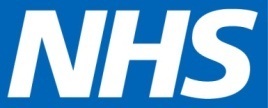 North East Lincolnshire CCGCommissioning and Contract Report to June 2015Procurement UpdateAdvocacy Services Tender The CCG is currently going through a procurement for the provision of Advocacy services, and is at the evaluation of submissions stage.   The outcome of the process will be presented to the September Care Contracting Committee.Domiciliary Care Tenders The formal procurement process for Domicillary care has been completed and has moved now into the implementation and mobilisation phase.12 bids were received at the Pre-Qualification Questionnaire (PQQ) stage and 7 submissions were made at the invitation to tender (ITT) stage.  The evaluation process was carried out with professionals and community members, who reported back that they felt very involved in the process.  The contracts were awarded to 3 lead providers with a start date of 27 April.  LOT 1: West:	Lincolnshire Quality Care Services LOT 2: East:	HICA LOT 3: South: Willow Home Care Two approved providers were also identified: Abbey Home Care and  Aspects Care LtdTwo of the existing 5 lead providers were successful, therefore a significant number of service users will be transferring to new providers, although TUPE regulations should enable carers to be transferred across.  Communication is being increased to ensure that existing service users are aware that there should no noticeable change to them.  Outgoing providers have been advised that commissioning activity will go to the lead providers. East Midlands Ambulance Service (EMAS) Patient Transport Service (PTS)A new PTS service specification for NL & NEL CCG’s is being developed with input from the HLHF Transport Group and other stakeholders.  The new service specification will cover a greater number of hours and utilise a wider range of vehicles at different cost levels.   It will also allow for the inclusion of other sites and capacity to reflect current and future demand & will reflect the changing nature of health care, particularly in relation to 7 day services.At the same time the eligibility criteria is being reviewed and will include a more specific interpretation of eligibility criteria to allow greater clarity for patients, the public and provider(s). Once the work on the service specification has been completed the CCG will undertake a competitive procurement process.  The contract with the current provider, EMAS has been extended to 30th September 2016 to allow for a suitable procurement to take place.Contract UpdateThe contract model and financial value has been agreed with Northern Lincolnshire and Goole NHS Foundation Trust (NLG), it has been signed by both NEL and NL CCG and is currently with the NLGs Chief Executive for signature. Work continues between the NLG and the CCGs to ensure that the savings plans and quality improvements which form part of the CCG’s plans are monitored and deliver the required outcomes.The contract & financial value with Hull & East Yorkshire hospitals trust (HEY) has been agreed and the contract signed by lead commissioner and providerThe contract with East Midland Ambulance Trust has been signed although it includes a significant increase in cost from the previous year as a result of increased see and convey activity. The increase is being picked up and addressed with the provider with the aim of reducing the see and convey rate and increasing the see and treat rate, and therefor also reduce the number of A&E attendances and the number of Non Elective admissions is reduced.Care Plus Group & Navigo signed contracts which run for till March 2017. Each year the CCG agrees contract variations to address changes to funding tariff’s, CQUINS or any additional changes which are specifically targeted at particular areas for example in 2015/16 there is a specific focus on parity of esteem for Mental Healthservices.The Care Plus contract variation is agreed in principle but additional discussions are taking place around the adult social care funding and savings requirements requested by the CCG.The Navigo contract variation is not agreed as the provider has identified pressures which are not currently addressed within the proposed contract variation.  Discussions are taking place between the CCG, Navigo and the other providers on how to address the funding gap in this year enacting the principles agreed as part of the Memorandum of Understanding.All other contracts have been agreed by the CCG.Yorkshire & Humber Commissioning Support (YHCS) learnt in early 2015 that they had been unsuccessful in their bid to gain a place on the national lead provider framework and will therefore cease to exist as a stand-alone organisation after March 2016. The CCG currently buys £1.6m worth of services from YHCS, including GP IT, HR, business intelligence, communications and engagement.  The CCG has reviewed all the services it currently buys from YHCS to assess whether to bring the services in-house (Do), to Share the services with other CCGs (staff would be employed by one CCG and shared with another), or to continue to Buy them in either via the Lead Provider framework or the wider market following a procurement.  Key considerations have been: value for money, quality of service, optimal footprint of service and in-house capacity & capability to manage new/expanded in-house or shared functions were NEL to be the employer of a shared service.  NELCCG and the 22 other CCGs who currently receive services from YHCS are working closely with NHSE and YHCS to agree the principles and to ensure continuity of service whilst new arrangements are put in place. Work is underway to produce in house business cases. Timescales are tight as the aim is for contracts to be awarded by the end of November with staff currently looking to be transferred by the end of January.   There will be short term financial pressure around potential one off costs, eg, redundancies, buildings etc, however 10% savings have been identified.  Commissioning UpdateStrategic Commissioning IntentionsThe CCG is currently developing a set of high level commissioning intentions, to help shape and inform the Healthy Lives Healthy Futures work. The Strategic commissioning intentions will detail at a summary level the services the CCG wishes to buy and whether it expects those services to be delivered:in an out of hospital setting, whether that be in an individuals own home, a GP practice or another community setting from our local hospital building, from a location accessible within an hour from a location which will take more than an hour to get toThe strategic commissioning intentions will include all of the services that we currently commission, and is not provider focused.  As part of this work the CCG will need to consider how medical advances and the use of technology will shape the way that services are delivered in the future, and where therefore people will go to access those services and receive care / treatement.We will be using the work undertaken to date in relation to commissioner requested services to help inform this work.This work is at an early stage of its development, and will need to be shaped and informed by our clinical leads, our clinical members, our community members, and the local community.  It is intended that this piece of work will be completed in time to inform the 2016/17 planning process and will need to be signed off by the Council of Members.New Models of CareThe CCG is currently working with secondary care colleagues on how the generic long term conditions model put forward as part of Healthly Lives Health futures can be delivered in practice.  The first area where the model is to be tested is in relation to respiratory medicine with a specific focus on Chronic Obstructive Pulmonary Disease (COPD)The CCG is also working with providers on how to deliver a 24/7 urgent and crisis care model out of hospital.  At the same time as working with providers on how the model could be delivered the CCG is also in the process of developing the service specification that will detail all of the elements that the CCG will expect to see in any ultimate solution.  Many of the element of a 24/7 urgent and crisis care model are already in place, and will therefore will merely need to be better aligned to ensure that the system is operating as efficiently and effectively as possible.Hadliegh House Residential Care HomeOn Friday 5th June 2015, North East Lincolnshire Clinical Commissioning Group (CCG) took the decision to suspend new admissions to Hadleigh House care home.  This was due to safeguarding issues which have resulted in an on-going police investigation and the suspension of a number of members of staff.The CCG has been working with the CQC and provider since that time to assure the safety of the residents.  On Monday 29th June the CQC took the decision to apply to the magistrate for an immediate removal of the homes registration to provide care (under a section 30), which was granted.  Once this happened the responsibility for ensuring that the 23 residents are safe and cared for fell to the Local Authority and through the partnership agreement to the CCG.  In order to ensure that the residents continued to be cared in a safe, compassionate manner whilst alternative accommodation is found for each of them the CCG has been working with its partners in Care Plus, Navigo & focus to ensure that there has been professional leadership & support provided to the home.The CCG and partners are working closely with the residents and their families to ensure that their wishes are taken into account when finding alternative accommodation for them.Report to:NEL CCG Partnership BoardPresented by:Helen KenyonDate of Meeting:9th July 2015Subject:Commissioning and Contract ReportStatus: OPEN	            CLOSEDAgenda Section: STRATEGY	 COMMISSIONING    OPERATIONAL ISSUESOBJECT OF REPORTTo keep the board up to date on key pieces of work undertaken by the CCG in relation to Commissioning and contracting activitiesTo keep the board up to date on key pieces of work undertaken by the CCG in relation to Commissioning and contracting activitiesSTRATEGYCCG is a commissioning organisation and as such the Board need to kept abreast of the specific items being taken forward to deliver the overall strategy CCG is a commissioning organisation and as such the Board need to kept abreast of the specific items being taken forward to deliver the overall strategy IMPLICATIONSThat the partnership Board is aware of the key actions being undertaken in relation to commissioning and contracting in the CCG.That the partnership Board is aware of the key actions being undertaken in relation to commissioning and contracting in the CCG.RECOMMENDATIONS (R) AND ACTIONS (A) FOR AGREEMENT RECOMMENDATIONS (R) AND ACTIONS (A) FOR AGREEMENT RECOMMENDATIONS (R) AND ACTIONS (A) FOR AGREEMENT To note the information about the issues raised in the reportAgreed?Yes/No
CommentsDoes the document take account of and meet the requirements of the following:i)Mental Capacity ActNii)CCG  Equality Impact AssessmentNiii)Human Rights Act 1998Niv)Health and Safety at Work Act 1974Nv)Freedom of Information Act 2000 / Data Protection Act 1998Niv)Does the report have regard of the principles and values of the NHS Constitution?www.dh.gov.uk/en/Publicationsandstatistics/Publications/PublicationsPolicyAndGuidance/DH_113613YEddie McCabeJune 2015